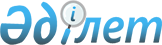 Салық салу объектілерінің Солтүстік Қазақстан облысы Мамлют ауданының елді мекендерінде орналасуын ескеретін аймаққа бөлу коэффициенттерін (К айм.) бекіту туралыСолтүстік Қазақстан облысы Мамлют ауданы әкімдігінің 2018 жылғы 30 қарашадағы № 331 қаулысы. Солтүстік Қазақстан облысының Әділет департаментінде 2018 жылғы 5 желтоқсанда № 5034 болып тіркелді.
      Қазақстан Республикасының 2017 жылғы 25 желтоқсандағы "Салық және бюджетке төленетін басқа да міндетті төлемдер туралы" (Салық кодексі) Кодексінің 529-бабы 6-тармағына, Қазақстан Республикасының 2001 жылғы 23 қаңтардағы "Қазақстан Республикасындағы жергілікті мемлекеттік басқару және өзін-өзі басқару туралы" Заңының 31-бабы 2-тармағына сәйкес, Солтүстік Қазақстан облысы Мамлют ауданының әкімдігі ҚАУЛЫ ЕТЕДІ:
      1. Салық салу объектілерінің Солтүстік Қазақстан облысы Мамлют ауданының елді мекендерінде орналасуын ескеретін аймаққа бөлу коэффициенттері (К айм.) осы қаулының қосымшасына сәйкес бекітілсін.
      2. Осы қаулының орындалуын бақылау Солтүстік Қазақстан облысы Мамлют ауданы әкімінің жетекшілік ететін орынбасарына жүктелсін.
      3. Осы қаулы ресми жариялануға тиіс және 2019 жылдың 1 қаңтарынан бастап қолданысқа енгізіледі. Салық салу объектілерінің Солтүстік Қазақстан облысы Мамлют ауданының елді мекендерінде орналасуын ескеретін аймаққа бөлу коэффициенттері (К айм.)
					© 2012. Қазақстан Республикасы Әділет министрлігінің «Қазақстан Республикасының Заңнама және құқықтық ақпарат институты» ШЖҚ РМК
				
      Солтүстік Қазақстан облысы 
Мамлют ауданы әкімінің 
міндетін атқарушы 

Р.Ғаббасов
"КЕЛIСIЛДІ""Қазақстан Республикасықаржы Министрлігімемлекеттік кірістер комитетіСолтүстік Қазақстан облысыбойынша мемлекеттік кірістердепартаментінің Мамлютауданы бойынша мемлекеттіккірістер басқармасы"республикалық мемлекеттікмекемесінің басшысыС.А.Есмұқанов ___________2018 жылдың "__" ________Солтүстік Қазақстан облысы Мамлют ауданы әкімдігінің2018 жылғы ___ ____________№ ____қаулысына қосымша
Мамлют ауданы бойынша
Мамлют ауданы бойынша
Мамлют ауданы бойынша
№ р/с
Елді мекендердің салық салу объектілері
Аймаққа бөлу коэффициенттері
Мамлютка, аймақ бойынша:
1
I
1,95
2
II-1
1,95
3
II-2
1,5
4
III-1
1,6
5
III-2
1,85
6
IV
1,5
Андреев ауылдық округі
7
Андреевка ауылы 
1,75
8
Бостандық ауылы 
1,65
9
Владимировка ауылы 
1,2
Белое ауылдық округі
10
Белое ауылы 
1,95
11
Коваль ауылы 
1,25
12
Алып тасталды - Солтүстік Қазақстан облысы Мамлют ауданы әкімдігінің 13.04.2021 № 65 (алғашқы ресми жарияланған күнінен кейін күнтізбелік 10 күн өткен соң қолданысқа енгізіледі) қаулысымен.
13
Сливное ауылы 
1,25
14
Чистое ауылы 
1,6
15
Щучье ауылы 
1,5
Воскресенов ауылдық округі
16
Воскресеновка ауылы 
1,95
17
Искра ауылы 
1,8
18
Становое ауылы 
1,85
Дубровное ауылдық округі
19
Дубровное ауылы 
1,85
20
Михайловка ауылы 
1,75
21
Новодубровное ауылы 
1,8
22
Пчелино ауылы 
1,35
Краснознамен ауылдық округі
23
Краснознаменное ауылы 
1,95
24
Беловка ауылы 
1,85
25
Калугино ауылы 
1,85
Қызыләскер ауылдық округі
26
Қызыләскер ауылы 
1,55
27
Раздольное ауылы 
1,4
28
Степное ауылы 
1,4
Леденев ауылдық округі
29
Леденево ауылы 
1,85
30
Новоандреевка ауылы
1,35
Ленин ауылдық округі
31
Ленино ауылы 
1,55
32
Дачное ауылы 
1,05
33
Октябрь ауылы 
1,05
Новомихайлов ауылдық округі
34
Новомихайловка ауылы 
1,75
35
Бексеит ауылы 
1,75
36
Меңкесер ауылы 
1,65
37
Катанай ауылы 
1,15
38
Токаревка ауылы 
1,6
Пригород ауылдық округі
39
Покровка ауылы 
1,95
40
Красный октябрь ауылы 
1,25
41
2591 км тоқтау пункті 
1,35
Становое ауылдық округі
42
Афонькино ауылы 
1,95
43
Новоукраинка ауылы 
1,4
44
Орел ауылы 
1,35